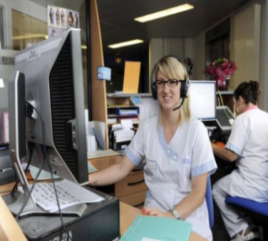 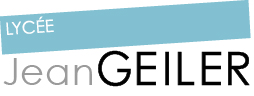 ce. 0670129B@ac-strasbourg.fr@awww.lyceegeiler.com14, rue des Bateliers67000  STRASBOURG 03 88 143 143   03 88 143 155